РЕШЕНИЕШестнадцатой сессии Совета депутатов МО «Усть-Канское сельское поселение» четвертого созыва29.10.2019 г.                                                                                                  № 16-3Об утверждении Положения о бюджетном процессе муниципального образования «Усть-Канское сельское поселение» Усть-Канского сельского поселения Республики АлтайВ соответствии с Налоговым кодексом Российской Федерации, Федеральным законом от 06.10.2003 г. № 131-ФЗ «Об общих принципах местного самоуправления», Совет депутатов  Усть-Канского сельского поселения РЕШИЛ:       1. Утвердить положение о бюджетном процессе муниципального образования «Усть-Канское сельское поселение» Усть-Канского сельского поселения Республики Алтай (приложение № 1).2. Признать утратившим силу Положение «О бюджетном процессе муниципального образования «Усть-Канское поселение» Усть-Канского района Республики Алтай, утвержденное Решением Совета депутатов Усть-Канского сельского поселения от 30.12.2013 №11-3.3. Решение вступает в силу со дня его официального опубликования.Председатель Совета депутатовУсть-Канского сельского поселения______________ М.Д. УвачевГлава Усть-Канскогосельского поселения_____________В. М. КандыковПриложение № 1 к решению сессии Совета депутатовМО «Усть-Канское сельское поселение № 16-3Положение  о бюджетном процессе муниципального образования «Усть-Канское сельское поселение» Усть-Канского сельского поселения Республики АлтайРаздел I. Общие положенияСтатья 1. Правовые основы осуществления бюджетных правоотношений в Усть-Канском сельском поселенииБюджетные правоотношения в Усть-Канском сельском поселении осуществляются в соответствии с Конституцией РФ, Бюджетным кодексом Российской Федерации, Налоговым кодексом РФ, иными законодательными актами Российской Федерации, нормативными актами Республики Алтай, Уставом МО «Усть-Канское сельское поселение», настоящим Положением, а так же иными нормативными актами муниципального образования «Усть-Канское сельское поселение». Статья 2. Понятия и термины, применяемые в настоящем Положении.В целях настоящего Положения применяются понятия и термины в значениях, определенных Бюджетным кодексом Российской Федерации и иными федеральными законами, регулирующими бюджетные правоотношения.Статья 3. Основные этапы бюджетного процесса в муниципальном образовании «Усть-Канское сельское поселение»Бюджетный процесс в МО «Усть-Канское сельское поселение» включает следующие этапы:- составление проекта бюджета поселения;- рассмотрение проекта и утверждение бюджета поселения, внесение изменений в бюджет поселения;- исполнение бюджета поселения;- составление и рассмотрение отчета об исполнении бюджета;- осуществление бюджетного учета;- составление, рассмотрение и утверждение бюджетной отчетности;- осуществление муниципального финансового контроляСтатья 4. Участники бюджетного процесса в МО «Усть-Канское сельское поселение»Участниками бюджетного процесса в «Усть-Канское сельское поселение» являются:• - Глава Усть-Канского  сельского поселения;• - Совет депутатов Усть-Канского сельского поселения (далее - Совет депутатов);• - администрация Усть-Канского сельского поселения (далее -администрация);• - органы муниципального финансового контроля;• - главные распорядители (распорядители) средств бюджета сельского поселения (далее - распорядители бюджетных средств);• - главные администраторы (администраторы) доходов бюджета;• - главные администраторы (администраторы) источников финансирования дефицита бюджета (далее - администраторы источников финансирования дефицита бюджета);• - главные распорядители (распорядители) бюджетных средств (далее -распорядители бюджетных средств);• - получатели средств бюджета;• - иные органы, на которые бюджетным законодательством Российской Федерации возложены бюджетные полномочия по регулированию бюджетных правоотношений, организации и осуществлению бюджетного процесса в сельском поселении.Статья 5. Бюджетные полномочия участников бюджетного процесса1. Глава Усть-Канского сельского поселения:- издает нормативные правовые акты, регулирующие бюджетные правоотношения;- вносит на рассмотрение Совета депутатов Усть-Канского сельского поселения проект бюджета муниципального образования "Усть-Канское сельское поселение" с необходимыми документами и материалами, а также отчет об исполнении бюджета;- вносит в Совет депутатов Усть-Канского сельского поселения предложения по установлению, изменению, отмене местных налогов и сборов, введению и отмене налоговых льгот по местным налогам;- осуществляет иные бюджетные полномочия, определенные законодательством Российской Федерации, Республики Алтай, муниципальными правовыми актами.2. Совет депутатов Усть-Канского сельского поселения:- рассматривает и утверждает бюджет муниципального образования "Усть-Канское сельское поселение" и отчет о его исполнении;- принимает прогноз социально-экономического развития муниципального образования "Усть-Канское сельское поселение";- установление, изменение и отмена местных налогов и сборов в соответствии с законодательством Российской Федерации о налогах и сборах, установление налоговых льгот и оснований их использования, в соответствии с законодательством Российской Федерации о налогах и сборах;- утверждает порядок предоставления муниципальных гарантий;- утверждает порядок предоставления бюджетных кредитов;- осуществляет контроль за исполнением местного бюджета;- формирует и определяет правовой статус органов внешнего муниципального финансового контроля;- осуществляет другие полномочия в соответствии с Бюджетным кодексом Российской Федерации, Федеральным законом от 6 октября 2003 года N 131-ФЗ "Об общих принципах организации местного самоуправления в Российской Федерации", Федеральным законом от 7 февраля 2011 года N 6-ФЗ "Об общих принципах организации и деятельности контрольно-счетных органов субъектов Российской Федерации и муниципальных образований", иными нормативными правовыми актами Российской Федерации, Республики Алтай и Уставом МО «Усть-Канское сельское поселение». 3. Администрация Усть-Канского сельского поселения:- устанавливает порядок и сроки составления проекта бюджета МО "Усть-Канское сельское поселение";- обеспечивает составление проекта бюджета муниципального образования "Усть-Канское сельское поселение" на очередной финансовый год и плановый период, вносит его с необходимыми документами и материалами на утверждение в Совет депутатов Усть-Канского сельского поселения;- обеспечивает исполнение муниципального бюджета и составление бюджетной отчетности, представляет отчет об исполнении бюджета на утверждение Совета депутатов Усть-Канского сельского поселения, осуществляет контроль за его исполнением;- устанавливает порядок предоставления субсидий физическим и юридическим лицам из средств бюджета муниципального образования "Усть-Канское сельское поселение";- подводит предварительные итоги социально-экономического развития сельского поселения за истекший период;- устанавливает порядок разработки прогноза социально-экономического развития муниципального образования "Усть-Канское сельское поселение";- разрабатывает прогноз социально-экономического развития муниципального образования "Усть-Канское сельское поселение" на очередной финансовый год и плановый период с перечнем приоритетов и основных социально-экономических проблем, на решение которых будет направлена в предстоящем году и плановом периоде деятельность органов местного самоуправления;- издает нормативные правовые акты о предоставлении бюджетных кредитов, включая реструктуризацию обязательств;- разработка Порядка внутреннего финансового контроля и внутреннего финансового аудита;- осуществляет иные бюджетные полномочия, определенные законодательством Российской Федерации, Республики Алтай, муниципальными правовыми актами.4. Органы муниципального финансового контроля:1) Полномочия внешнего финансового контроля осуществляются Контрольно-Счетной палатой МО «Усть-Канский район» при заключении соответствующего соглашения.2) Органом внутреннего муниципального финансового контроля является администрации Муниципального образования "Усть-Канское сельское поселение".3) Органы муниципального финансового контроля муниципального образования "Усть-Канское сельское поселение" осуществляет бюджетные полномочия в соответствии с Бюджетным кодексом Российской Федерации, иными федеральными нормативными правовыми актами и принимаемыми в соответствии с ними нормативными правовыми актами муниципального образования "Усть-Канское сельское поселение".6. Главный распорядитель (распорядитель) бюджетных средств:Бюджетные полномочия Главного распорядителя (распорядителя) средств бюджета муниципального образования "Усть-Канское сельское поселение" определяются Бюджетным кодексом Российской Федерации, иными федеральными нормативными правовыми актами, нормативными правовыми актами Республики Алтай и нормативными правовыми актами муниципального образования "Усть-Канское сельское поселение".7. Главный администратор (администратор) доходов в местный бюджет:Бюджетные полномочия Главного администратора (администратора) доходов бюджета муниципального образования "Усть-Канское сельское поселение" определяются Бюджетным кодексом Российской Федерации, иными федеральными нормативными правовыми актами, нормативными правовыми актами Республики Алтай и нормативными правовыми актами муниципального образования "Усть-Канское сельское поселение".8. Главный администратор (администратор) источников финансирования дефицита бюджета:Бюджетные полномочия Главного администратора (администратора) источников финансирования дефицита бюджета муниципального образования "Усть-Канское сельское поселение" определяются частью 2 статьи 160.2 Бюджетного кодекса Российской Федерации, иными федеральными нормативными правовыми актами, нормативными правовыми актами Республики Алтай и нормативными правовыми актами муниципального образования "Усть-Канское сельское поселение".9. Получатель бюджетных средств:Бюджетные полномочия Получателя бюджетных средств муниципального образования "Усть-Канское сельское поселение" определяются Бюджетным кодексом Российской Федерации, иными федеральными нормативными правовыми актами, нормативными правовыми актами Республики Алтай и нормативными правовыми актами муниципального образования "Усть-Канское сельское поселение".10. Иные участники бюджетного процесса:Бюджетные и автономные учреждения, получающие субсидии на возмещение нормативных затрат, связанных с оказанием ими муниципальных услуг (выполнение работ) физическим и юридическим лицам. Бюджетные полномочия иных участников бюджетного процесса определяются статьями 69.1, 69.2 Бюджетного кодекса Российской Федерации, иными федеральными нормативными правовыми актами, нормативными правовыми актами Республики Алтай и нормативными правовыми актами муниципального образования "Усть-Канское сельское поселение".Статья 6  Публичные слушания1.	Глава  Усть-Канского  сельского  поселения  принимает  Постановление о назначении публичных слушаний по проекту Решения о бюджете на очередной  финансовый  год и на плановый период.2.	Публичные слушания проводятся посредством размещения проектов решений на официальном  сайте  Усть-Канской сельской администрации в сети Интернет и рассмотрения поступивших предложений.3.	В публичных слушаниях вправе участвовать граждане,  проживающие в  Усть-Канском сельском поселении и обладающие активным избирательным правом, а также представители организаций, осуществляющих деятельность на территории  Усть-Канское сельское поселение, представители государственных органов и органов местного самоуправления  (далее- заинтересованные лица).4.	Заинтересованные лица в течение 5 рабочих дней после размещения проектов решений в сети Интернет направляют мотивированные предложения по указанным проектам в письменном виде – в Усть-Канскую сельскую администрацию,  в электронном виде- по адресу, указанному в сети Интернет на официальном сайте  Усть-Канской  сельской администрации.5.	Предложения должны содержать указание на статьи проектов решений, в которые, по мнению заинтересованных лиц,  следует внести изменения, а также обоснование необходимости внесения таких изменений.6.	Результаты рассмотрения поступивших предложений сообщаются заинтересованными лицам администрацией в порядке, установленном Федеральным законом от 2 мая 2006г №59-ФЗ «О порядке рассмотрения обращений граждан Российской Федерации».7.	Усть-Канская сельская администрация по результатам публичных слушаний, вносит проект бюджета Усть-Канского сельского поселения с итоговым документом публичных слушаний на рассмотрение Совета депутатов.8.	Результаты публичных слушаний подлежит опубликованию в средствах массовой информации не позднее семи дней со дня их проведения.Раздел II. Составление проекта местного бюджетаСтатья 7. Порядок составления проекта местного бюджета1. Проект бюджета составляется на основе прогноза социально-экономического развития в целях финансового обеспечения расходных обязательств.2. Проект местного бюджета составляется в порядке, установленном администрацией, в соответствии с Бюджетным кодексом и принимаемыми с соблюдением его требований муниципальными нормативными правовыми актами.3. В случае если местный бюджет составляется и утверждается на очередной финансовый год, администрация поселения ежегодно разрабатывается среднесрочный финансовый план Усть-Канского сельского поселения по форме и в порядке, установленными постановлением администрации поселения с соблюдением положений Бюджетного кодекса Российской Федерации. Проект среднесрочного финансового плана Усть-Канского сельского поселения утверждается постановлением администрации поселения и представляется в Совет депутатов одновременно с проектом бюджета. Порядок, сроки разработки и составления проекта местного бюджета на очередной финансовый год , устанавливаются постановлением администрации поселения с соблюдением требований Бюджетного кодекса Российской Федерации и настоящего Положения.Статья 8. Внесение проекта муниципального нормативного правового акта о бюджете Усть-Канского сельского поселения на рассмотрение Совета депутатовГлава администрации поселения не позднее 15 ноября текущего финансового года вносит на рассмотрение Совета депутатов проект муниципального нормативного правового акта о бюджете Усть-Канского сельского поселения далее–проект муниципального нормативного правового акта о бюджете.Статья 9. Составление проекта Решения о бюджете  МО «Усть-Канское сельское поселение»1.Проект  Решения  о  бюджете  МО «Усть-Канское сельское поселение»  составляются  и утверждаются сроком на три года – очередной финансовый  год и плановый период,  на основе прогноза социально-экономического развития в целях финансового обеспечения расходных обязательств.2. В Решении о бюджете сельского поселения должны содержаться основные характеристики бюджета  сельского  поселения,  общий  объем  расходов,  дефицит (профицит) бюджета  сельского  поселения.Статья 10. Документы и материалы, предоставляемые одновременно с проектом муниципального нормативного правового акта о бюджете1) основные направления бюджетной и налоговой политики МО «Усть-Канское сельское поселение»;2) предварительные итоги социально-экономического развития МО «Усть-Канское сельское поселение» за истекший период текущего финансового года и ожидаемые итоги социально-экономического развития МО «Усть-Канское сельское поселение» за текущий финансовый год;3) прогноз социально-экономического развития МО «Усть-Канское сельское поселение»;4) прогноз основных характеристик (общий объем доходов, общий объем расходов, дефицита (профицита) бюджета) бюджета МО «Усть-Канское сельское поселение» на очередной финансовый год и плановый период, либо утвержденный среднесрочный финансовый план;5) пояснительная записка к проекту местного бюджета;6) методики (проекты методик) и расчеты распределения межбюджетных трансфертов;7) верхний предел муниципального внутреннего долга и (или) верхний предел муниципального)внешнего долга по состоянию на 1 января года, следующего за очередным финансовым годом и каждым годом планового периода (очередным финансовым годом);8) оценка ожидаемого исполнения республиканского бюджета на текущий финансовый год;9) предложенные Советом депутатов Усть-Канского сельского поселения, внешнего государственного (муниципального) финансового контроля проекты бюджетных смет указанных органов, представляемые в случае возникновения разногласий с финансовым органом администрации Усть-Канского сельского поселения в отношении указанных бюджетных смет;10) паспорта муниципальных программ МО «Усть-Канское сельское поселение»;11) реестр источников доходов республиканского бюджета;иные документы и материалы.Статья 11. Рассмотрение проекта муниципального нормативного правового акта о бюджете и утверждение бюджета1. Проект муниципального нормативного правового акта о бюджете выносится на заседание Совета депутатов в порядке, установленном регламентом Совета депутатов, не позднее 15 ноября текущего года.2. При рассмотрении проекта муниципального нормативного правового акта о бюджете Совет депутатов заслушивает доклад главы администрации или уполномоченного им представителя.3.Проект муниципального нормативного правового акта о бюджете Совет депутатов рассматривает в порядке, предусмотренном регламентом Совета депутатов.4. В случае возникновения несогласованных вопросов по проекту муниципального нормативного правового акта о бюджете совместным решением Совета депутатов и администрации поселения создается согласительная комиссия, в которую входит равное количество представителей администрации поселения и Совета депутатов.Согласительная комиссия рассматривает спорные вопросы по проекту муниципального нормативного правового акта о бюджете в соответствии с регламентом Совета депутатов.5.Рассматривается и принимается решение о бюджете поселения на заседании Совета депутатов поселения5. Муниципальный нормативный правовой акт о бюджете вступает после официального опубликования(обнародования).Статья 12. Внесение изменений в муниципальный нормативный правовой акт о бюджетеПроект муниципального нормативного правового акта о внесении изменений в муниципальный нормативный правовой акт о бюджете вносится на рассмотрение Совета депутатов главой администрации поселения.В муниципальный нормативный правовой акт о бюджете могут вноситься изменения по всем вопросам, являющимся предметом правового регулирования муниципального нормативного правового акта о бюджете, в том числе в части, изменяющей основные характеристики бюджета, а также распределение расходов бюджета по разделам, подразделам, целевым статьям и видам расходов классификации расходов бюджетов в ведомственной структуре расходов.Совет депутатов рассматривает поступивший проект муниципального нормативного правового акта о внесении изменений в проект муниципального нормативного правового акта о бюджете в порядки и сроки, установленные регламентом Совета депутатов, за исключением случаев рассмотрения указанного проекта решения в первоочередном порядке по предложению главы администрации поселения.Раздел VI. Составление, внешняя проверка, рассмотрение и утверждение бюджетной отчетностиСтатья 13. Подготовка бюджетной отчетностиПорядок, сроки и иные условия составления бюджетной отчетности, в том числе об исполнении местного бюджета, устанавливаются в соответствии с нормативными правовыми актами Российской Федерации, Республики Алтай и Усть-Канского сельского поселения.Статья 14. Составление бюджетной отчетности1. Распорядители бюджетных средств, главные администраторы (администраторы) доходов бюджета, главные администраторы(администраторы) источников финансирования дефицита бюджета (далее-главные администраторы бюджетных средств) составляют бюджетную отчетность и представляют ее в орган, исполняющий бюджет поселения, в установленные им сроки.2. Отчет об исполнении местного бюджета за первый квартал, полугодие и девять месяцев текущего финансового года утверждается администрацией поселения и направляется в Совет депутатов и контрольно-счетную палату поселения.3.Годовой отчет об исполнении местного бюджета подлежит утверждению решением Совета депутатов поселения.Статья 15. Внешняя проверка годового отчета об исполнении местного бюджета1. Годовой отчет об исполнении местного бюджета до его рассмотрения на заседании Совета депутатов подлежит внешней, которая включает внешнюю проверку бюджетной отчетности главных администраторов бюджетных средств и подготовку заключения на годовой отчет об исполнении бюджета поселения.2. Внешняя проверка годового отчета об исполнении местного бюджета осуществляется контрольно-счетной палатой в порядке, установленном муниципальным нормативным правовым актом Совета депутатов с соблюдением требований Бюджетного кодекса Российской Федерации.3. Администрация поселения представляет годовой отчет об исполнении местного бюджета для подготовки заключения на него не позднее срока установлено 1 апреля текущего года. Подготовка заключения на годовой отчет об исполнении местного бюджета проводится в срок, не превышающий один месяц.4. Контрольно-счетная палата готовит заключение на годовой отчет об исполнении местного бюджета с учетом данных внешней проверки годовой бюджетной отчетности главных администраторов бюджетных средств.5. Заключение на годовой отчет об исполнении местного бюджета представляется контрольно-счетной палатой в Совет депутатов одновременно с направлением в администрацию поселения.Статья 16. Заключение о внешней проверке1. Заключение о внешней проверке годового отчета об исполнении местного бюджета должно включать в себя:- перечень проверенных приложений, отчетов, документов и показателей отчета об исполнении местного бюджета за отчетный финансовый год;- перечень нормативных актов, которыми руководствовались при проведении внешней проверки и подготовке заключения;- замечания, предложения и поправки, предлагаемые к принятию Советом депутатов;- заключение на годовой отчет об исполнении местного бюджета;- Общие положения заключения о внешней проверке годового отчета об исполнении бюджета поселения могут содержать в том числе информацию и показатели по исполнению местного бюджета в отчетном году, полученные контроль-счетной палатой при осуществлении текущего контроля за исполнением бюджета.Статья 17. Внесение годового отчета об исполнении местного бюджета на рассмотрение Совета депутатов1. Годовой отчет об исполнении местного бюджета представляется в Совет депутатов главой администрации поселения до 1 июня года следующего за отчетным.2. Одновременно с годовым отчетом об исполнении местного бюджета в Совет депутатов вносятся:- проект решения Совета депутатов об исполнении местного бюджета за отчетный финансовый год (далее-проект решения об исполнении бюджета);- отчет о расходовании средств резервного фонда администрации поселения за отчетный финансовый год;- иные документы, предусмотренные бюджетным законодательством Российской Федерации, Уставом Усть-Канского сельского поселения.3. Решением об исполнении бюджета утверждается годовой отчет об исполнении местного бюджета с указанием общего объема доходов, расходов и дефицита (профицита) бюджета.Отдельными приложениями к годовому отчету об исполнении бюджета утверждаются показатели:- доходов бюджета по кодам классификации доходов бюджета;- расходов бюджета по ведомственной структуре расходов соответствующего бюджета;- расходов бюджета по разделам и подразделам классификации расходов бюджета;-источников финансирования дефицита бюджета по кодам классификации источников финансирования дефицита бюджета поселения.Решением об исполнении бюджета также утверждаются иные показатели, установленные Бюджетным кодексом Российской Федерации.Статья 18. Рассмотрение годового отчета об исполнении местного бюджета и его утверждение1. При рассмотрении годового отчета об исполнении местного бюджета Совет депутатов заслушивает доклад главы администрации поселения или уполномоченного им представителя.2. По результатам рассмотрения годового отчета об исполнении местного бюджета Совет депутатов принимает решение об утверждении либо отклонении отчета об исполнении бюджета.В случае отклонения Советом депутатов муниципального нормативного правового акта об исполнении бюджета он возвращается для устранения фактов недостоверного или неполного отражения данных и повторно представляется в срок, не превышающий один месяц.3. Годовой отчет об исполнении бюджета подлежит официальному опубликованию.Раздел V. Заключительные положенияСтатья 19. Вступление в силу настоящего Положения1. Настоящий муниципальный нормативный правовой акт вступает в силу со дня его официального опубликования.2. Признать утратившим силу Положение «О бюджетном процессе муниципального образования «Усть-Канское поселение» Усть-Канского района Республики Алтай, утвержденное Решением Совета депутатов Усть-Канского сельского поселения от 30.12.2013 №11-3.Российская ФедерацияРеспублика АлтайСовет  депутатов  муниципального                        образованияУсть-Канское сельское поселение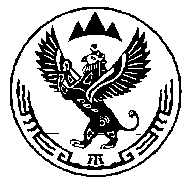 Россия ФедерациязыАлтай РеспубликаКан-ОозыJурттынмуниципал  тозомолининдепутаттарСоведи